Warszawa, 29 lipca 2022 r.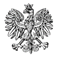 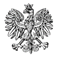 WPS-II.431.1.13.2022.MSPan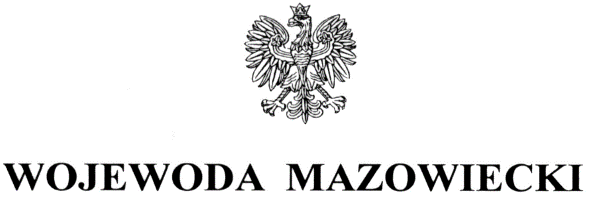 Witold ChojnackiDyrektor Domu Pomocy Społecznej „Jedlina” w Mieni  ZALECENIA POKONTROLNENa podstawie art. 127 ust. 1 w związku z art. 22 pkt 8 ustawy z dnia 12 marca 2004 r. o pomocy społecznej (Dz. U. z 2021 r. poz. 2268, z późn. zm.) oraz Rozporządzenia Ministra Rodziny i Polityki Społecznej z dnia 9 grudnia 2020 r. w sprawie nadzoru i kontroli w pomocy społecznej (Dz.U. z 2020 poz. 2285) zespół inspektorów Wydziału Polityki Społecznej Mazowieckiego Urzędu Wojewódzkiego w Warszawie w dniach 18,21,22.03 i 4,5.04.2022 r.przeprowadził kontrolę kompleksową w kierowanym przez Pana Domu Pomocy Społecznej„Jedlina” w Mieni.Przedmiot kontroli obejmował ocenę jakości usług świadczonych przez dom pomocy społecznej, stanu i struktury zatrudnienia oraz zgodności zatrudnienia pracowników domu pomocy społecznej z wymaganymi kwalifikacjami, przestrzegania praw mieszkańców 
w okresie od  1 stycznia 2021 r. do dnia kontroli.Szczegółowy opis, ocena skontrolowanej działalności, zakres, przyczyny i skutki stwierdzonych nieprawidłowości zostały przedstawione w protokole kontroli kompleksowej  podpisanym bez zastrzeżeń przez dyrektora Domu 23 czerwca 2022 r. Wobec przedstawionej w protokole oceny dotyczącej funkcjonowania Domu, stosownie do art. 128 ustawy z dnia 12 marca 2004 r. o pomocy społecznej w celu usunięcia stwierdzonych nieprawidłowości zwracam się o realizację następujących zaleceń pokontrolnych:Dostosować dwa pokoje 4 –osobowe do wymogów określonych w § 6 ust. 1 pkt  3 lit. b) rozporządzenia Ministra Pracy i Polityki Społecznej z dnia 23 sierpnia 2012 r. 
w sprawie domów pomocy społecznej (Dz. U. z 2018 r. poz. 734 i 278), Zlikwidować „pokoje odosobnień”  i rozważyć utworzenie pomieszczenia  przeznaczonego do izolacji,  zgodnie z art. 18e ustawy z dnia 19 sierpnia 1994 r. 
o ochronie zdrowia psychicznego (tj. Dz. U. z 2020 r. poz. 685 i z 2022 r. poz. 974),Zawierać w indywidualnych planach wpierania mieszkańca informacje, o których mowa w § 5 ust. 3 rozporządzenia Ministra Pracy i Polityki Społecznej z 14 stycznia 2014 r. w sprawie zajęć rehabilitacji społecznej w domach pomocy społecznej dla osób z zaburzeniami psychicznymi (Dz. U. poz. 250);Kontynuować działania mające na celu realizację przepisu wynikającego z art. 38 ust. 5 ustawy z dnia  19 sierpnia 1994 r. o ochronie zdrowia psychicznego 
(tj. Dz. U. z 2020 r. poz. 685 i z 2022 r. poz. 974),Uwagi:Dostosować Regulamin Pobytu do przepisów ustawy z dnia 12 marca 2004 r. o pomocy społecznej. Z uwagi na agresywne zachowanie niektórych mieszkańców rozważyć opracowanie
i wdrożenie (w konsultacji m.in.: z psychiatrą, psychologiem, fizjoterapeutą) procedury regulującej sposób postępowania personelu w sytuacjach konieczności zapewnienia niestandardowych from opieki w celu zagwarantowania bezpieczeństwa mieszkańcom oraz  pracownikom domu pomocy społecznej. PouczenieZgodnie z art. 128 ustawy z dnia 12 marca 2004 r. o pomocy społecznej (Dz. U. z 2021 r. 
poz. 2268, z późn. zm. ) kontrolowana jednostka może, w terminie 7 dni od dnia otrzymania zaleceń pokontrolnych, zgłosić do nich zastrzeżenia do Wojewody Mazowieckiego za pośrednictwem Wydziału Polityki Społecznej.Zgodnie z art. 130 ust.1 ustawy z dnia 12 marca 2004 r. o pomocy społecznej, kto nie realizuje zaleceń pokontrolnych – podlega karze pieniężnej w wysokości od 500 zł do 12 000 zł.Z poważaniemz up. WOJEWODY MAZOWIECKIEGOAnna OlszewskaDyrektor Wydziału Polityki Społecznej Do wiadomości: Pan Antoni Jan Tarczyński Starosta Powiatu